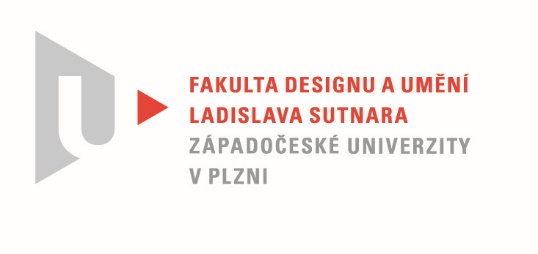 1. Opravný termínProtokol o hodnoceníkvalifikační práce Název bakalářské práce: DOKUMENT: ''RAŠOMON"Práci předložil student:  JULFAYEV KamranStudijní obor a specializace:  Multimediální design, specializace Užitá fotografiePosudek oponenta práce   Práci hodnotil: prof. Mgr. Štěpán Grygar  Cíl práce Podle mého názoru se studentovi cíl práce zcela naplnit nepodařilo, formálně ani fakticky. Výsledná instalace čtyř totožných záběrů působí nepřesvědčivě a jen stěží naplňuje požadavky na kvalifikační práci tohoto typu.Stručný komentář hodnotiteleVe srovnání s předchozí variantou nepřijaté bakalářské práce nedošlo k výraznému kvalitativnímu posunu. Opět zde chybí jakékoli známky rozpracovanosti nebo dokumentace vzniku nové série. Výsledné fotografie zobrazující vždy stejný záběr působí prvoplánově a lacině. V takto minimalistickém pojetí působí zobrazený budík zcela nepatřičně, není neutrálním symbolem zastaveného času a s obrazem nekoresponduje. Spíš odkazuje k určité specifické dobové kultuře a designu. Rovněž fotografie jako takové nejsou vizuálně přesvědčivé, za nevyřešené považuji osvětlení, proporce ploch a objektů, rušivý lom horizontu v pozadí.  Tonální a barevná nestejnost šedých ploch působí rušivě. Textová část neobsahuje, kromě dodatku souvisejícího s novou podobou výstupu, prakticky žádné korektury překlepů a upřesnění citací.             Za pozitivní stránku této práce považuji konceptuální přístup, i když zatím bez přesvědčivých výsledků. Vyjádření o plagiátorstvíPodle mého názoru práce nevykazuje prvky plagiátorství.4. Navrhovaná známka a případný komentářBakalářskou práci Kamrana Julfayeva doporučuji k obhajobě s návrhem hodnocením dobře – nevyhověl.Datum: 15. 8. 2021					                   prof. Mgr. Štěpán Grygar  